КГУ « Красносельская НШ»СЦЕНАРИЙ ПРАЗДНИКА КО ДНЮ ПОЖИЛОГО ЧЕЛОВЕКА	« Сегодня славим седину»(внеклассное мероприятие в начальной школе)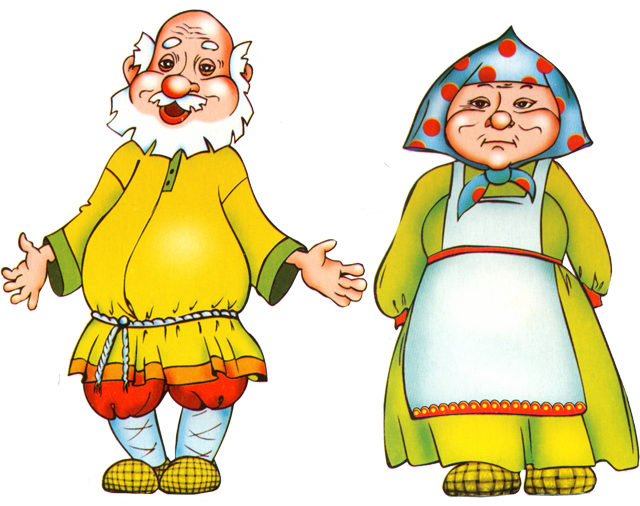 Ласточкина И.В.2018-2019учебный годЦель: воспитание уважения, внимания и трепетного отношения к людям старшего поколения. Развитие творческих способностей учащихся.Ход мероприятияУчительСегодня славим седину,Усталые морщинистые руки,А, ведь, бывало, в старинуНе знали эти руки скуки. Вся Ваша жизнь наполнена трудом,Теплом души и радостью согрета.Да поглядите, поглядите вы кругом –Милее лиц не видела планета! И пусть гуляет осень на дворе,И мир перелистнул страницу века…Как хорошо, что есть в календареДень пожилого человека! (хором)Чтец  1 БОГДАНВы заслужили уваженье,И до земли Вам всем поклон.Всех пожилых мы поздравляемС прекрасным светлым этим днем! Чтец 2 АНГЕЛИНАПримите наши поздравленья:Здоровья, счастья и добра!На мир смотрите с наслажденьем,И грусть отступит, и беда.И пусть плохого настроеньяУ Вас не будет никогда!Чтец 3 МИРОСЛАВСколько прожито лет,Мы не будем считать.Только хочется намВ этот день пожелатьНе стареть, не болеть, никогда не скучатьИ ещё много лет этот праздник встречать!Чтец 4 МИШАЗа годом год бегут года,Бегут они неумолимо.Спешат года назло всегда,Но пусть они проходят мимо.Ведите с ними всегда бой,Живите дольше, не старейте,И всем врагам наперекорЛекарств как можно меньше пейте!Чтец 5 ВИТЯНе страшны Вам года,Хоть волосы седые,Коль сохранили навсегдаВы чувства молодые.Рецепта долголетья нет,Хотя мы все о нем мечтаем.Здоровья, счастья, долгих летОт всей души мы Вам желаем!Чтец 6 ЭВЕЛИНАЗакон природы так суров:Бегут года в потоке века.Как много есть прекрасных слов,Чтобы поздравить человека.Но мы не ищем этих слов,А просто, от души желаем:Здоровья, счастья и цветов.И жить все 100, не унывая!Чтец7 ЯНАКто на кухне с поварешкой
У плиты всегда стоит,
Кто нам штопает одежку,
Пылесосом кто гудит?Кто на свете всех вкуснее
Пирожки всегда печет,
Даже папы кто главнее
И кому в семье почет?Кто споет нам на ночь песню,
Чтобы сладко мы заснули?
Кто добрей всех и чудесней?
Ну, конечно же – бабули!Учитель: Для вас, наши уважаемые гости. песня «Золотая свадьба» (слова И. Резника, музыка Р. Паулса)Учитель - А теперь я предлагаю ребятам отгадать загадки. Бабушкам и дедушкам разрешаю подсказывать.1. Ароматное варенье, 
Пироги на угощенье, 
Вкусные оладушки 
У любимой ... (бабушки)2. Он трудился не от скуки, 
У него в мозолях руки, 
А теперь он стар и сед 
Мой родной, любимый ... (дед)3. Дедушка и бабушка 
Были молодыми, 
А теперь состарились, 
Стали ... (пожилыми)4. Он научит вас трудиться, 
От души повеселиться, 
Всем ребятам он пример - 
Наш родной ... (пенсионер)!5. Осень праздник подарила 
И поздравить не забыла 
Ясным солнышком к обеду 
Наших бабушку и ... (деда)!6. На портрете парень бравый - 
Это дед мой молодой. 
И горжусь я им по праву, 
Хоть он стал совсем ... (седой)7. С бабушкой моей вдвоем 
Всем пример мы подаем. 
И гостей мы встретим с ней 
В праздник пожилых ... (людей) Ведущий: Уважаемые гости, для Вас звучит песня «Бабушки – старушки» куплет1.Под окошком кто сидит целый день обычноКто на нас всегда сердит и ворчит привычно Кто ругает снег за снег, дождь за дождь ругает И конечно лучше всех всё на свете знает.  2р.ПрипевБабушки, бабушки, бабушки, старушки Бабушки, бабушки ушки на макушкеБабушки, бабушки мы вас уважаемТолько как вас понять, мы , узы, не знаемкуплет2.Кто к кому когда пришёл, кто чего нарушил.Всё известно хорошо бабушкам-старушкамПокачают головой строго и суровоИ боится их порой даже участковый 2рПрипев 2раза Учитель - Очень часто бабушки и дедушки проводят с внуками времени больше, чем родители. У них появляются секреты и общие увлечения. Они становятся самыми лучшими друзьями и подружками.Чтец 8. ЯНАДедушка очень у нас деловой:
Ходит по дому, забыл про покой.
Бабушке он помогает весь день,
Делать ему это вовсе не лень.
То постоянно очки он теряет,
То разобьет что-то он, то сломает,
Вечно спешит, а устанет от дел,
Сядет с газетой — уже захрапел.Чтец 9  ЭВЕЛИНА   Я петь люблю, и бабушка тоже, 
 Мы с бабушкой очень похожи. 
   Мы любим ватрушки и булки 
   И разговоры  во время прогулки.   Мы вместе на швейной машинке   Шьём платья для куклы Полинки. 
    И крепко целуем друг дружку, 
   И дарим друг дружке игрушку. 
    Бабушка моя не старушка, 
    А лучшая на свете подружка.Чтец 10. ВИТЯТы самый лучший дедушка,
И я тобой горжусь!
Мечтами и надеждами
Всегда с тобой делюсь! 
Ценю твои советы я, 
И мудрость, и участье. 
Желаю долголетия, 
Здоровья, сил и счастья.
Грузовик из пластилина 
Я для дедушки слеплю, 
И скажу ему на ушко:
«Деда, я тебя люблю!»  Чтец 11  МИШАМы с моею бабушкой 
Старые друзья 
До чего хорошая 
Бабушка моя 
Сказок знает столько, 
Что не перечесть 
И всегда в запасе 
Новенькая есть.Чтец 12 МИРОСЛАВЖелаем не болеть, не унывать!Побольше отдыхать, покрепче спать,Тихонько чтобы спорились делаИ чтоб судьба хранила вас всегда!       Чтец 13  АНГЕЛИНА      Примите вы огромное спасибо   За вашу строгость и за доброту.   Пусть в вашей жизни мир и счастье   Одной дорогой рядышком идут!Чтец 14 БОГДАННе болейте, не старейте, Не сердитесь никогда! Вот такими молодыми  Оставайтесь навсегда!Учитель Уважаемые бабушки и дедушки, много песен и стихов подарили Вам сегодня ваши внуки. Я хочу попросить и Вас исполнить для них любимые песни вашей молодости. (песня от гостей)УчительНам, молодым, не вразумить порою, 
Как может человек одновременно 
Быть пожилым уже и молодым душою…
Но то, что это можно - стопроцентно! 
Вам и на вид еще совсем немного, 
И жизнь лишь только-только началась, 
Желаем в жизни Вам большой дороги, 
Добра и счастья, и не видеть зла!Учитель: А сейчас мы дарим вам песню «Бабушка,бабушка,бабушка»Учитель:  Что еще случится в жизни с нами. Нам  не дано ни знать, ни угадать,Но и юные все станут стариками, Вот о чем не надо забывать Пусть же для вас еще много лет. Солнце сияет и дарит свой свет! Будет здоровье и радость в глазах. Счастье, улыбки на ваших устах!Учитель. Дорогие, родные наши бабушки и дедушки! Ещё раз поздравляем вас с праздником! В завершении нашего мероприятия, примите в подарок от своих внуков открытки с поздравлениями. Благодарим вас за внимание. До новых встреч!куплет1
Праздник, праздник, празднуем семьёй, 
Праздник, праздник свадьбы золотой!
"Горько! Горько!" - весело кричат
Сорок правнуков и двадцать пять внучат! 
Припев: 
Бабушка рядышком с дедушкой
Столько лет, столько лет вместе.
Бабушка рядышком с дедушкой
Дружно поют эту песню.
Бабушка рядышком с дедушкой, 
Дружно поют эту песню, 
Бабушка рядышком с дедушкой - 
Снова жених и невеста! 
куплет2
В эту пару с детства влюблены
Мамы, папы и, конечно, мы.
Очень сильный дедушка танцор, 
Ну, а бабушка поёт, как сводный хор!Припев.
куплет3
В праздник, в праздник свадьбы золотой
Им желаем жизни молодой! 
Поднимаем кружки высоко
И за них мы пьём... парное молоко!Припев.